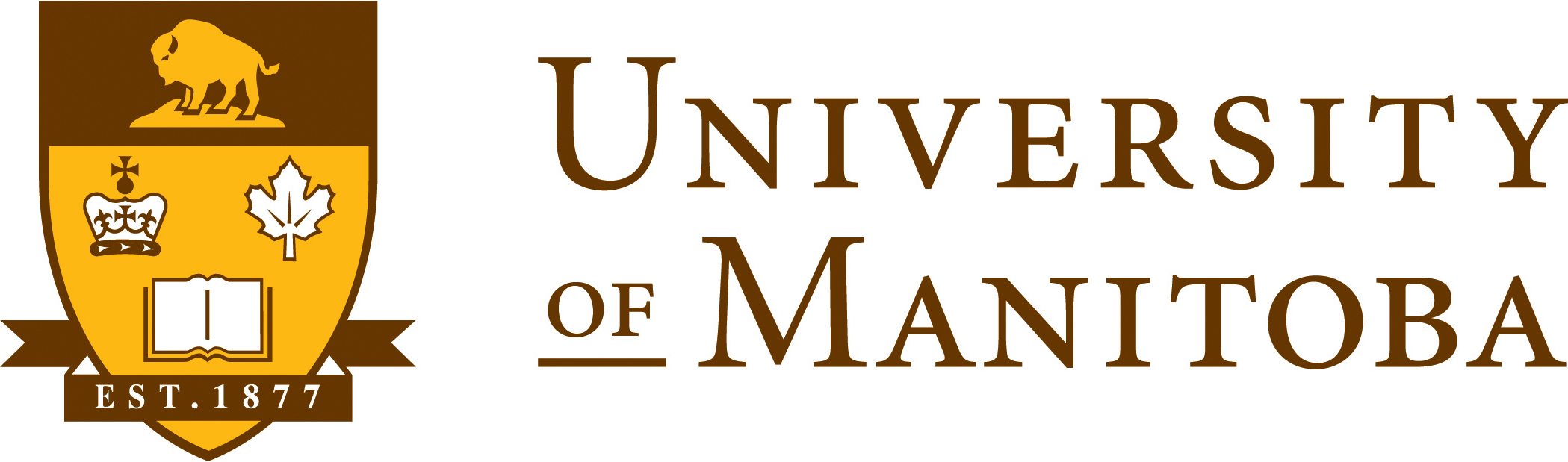 89 Freedman CrescentWinnipeg, ManitobaCanada, R3T 2N2(204) 272-1634facilities.safety@umanitoba.caDate: June 2, 2016Attention: Cathy BayFrom: Ray GuayRe: Asbestos Abatement NotificationPlease be advised that a Type 2 abatement is scheduled to take place. Information regarding the abatement can be found below:We will be starting abatement in corridor 183 on Monday then move to Rm. 176 as soon as we are done in the Corridor. There will be no access through Corridor 183 while we are working.A pre-qualified asbestos abatement contractor has been employed for the scope of work. All work is to be performed in accordance with Workplace Safety and Health Regulations for the province of Manitoba, in addition to University standards as outlined in the Asbestos Management Program. Throughout the abatement, external environmental health and safety consultants as well as University staff will be reviewing the work for compliance purposes. In addition, air monitoring will be performed by an external consulting agency throughout the duration of the project.It is University practice to remove asbestos containing materials prior to any maintenance or renovation activities which could damage or disturb the material, thus ensuring the safety and health of faculty, staff, students, and visitors. If you have any questions or concerns regarding the scheduled asbestos abatement, please contact the Physical Plant Health and Safety Program at 204-272-1634. This memo is to be distributed to all building occupants whose work space will be directly impacted by the scheduled asbestos abatament work.Building:Agriculture  Corridor 183 & Rm. 176Agriculture  Corridor 183 & Rm. 176Agriculture  Corridor 183 & Rm. 176Location(s):Corridor 183 & Rm. 176Corridor 183 & Rm. 176Corridor 183 & Rm. 176Duration of work:Monday June 6th toThursday June 9, 2016Hours of work:5 P.M. to3 A.M.Project Coordinator:Ray GuayPh.770-6250